ANEXO IVDECLARAÇÃO DE QUE NÃO POSSUI VÍNCULO EMPREGATÍCIODECLARAÇÃO DE APRESENTAÇÃO DE RESULTADOSEu, ________________________________________________________, CPF nº________________  estudante  regularmente  matriculado/a no(a) ________________________________________(nome da escola), ________________ (cidade da escola), matrícula nº _________________,  declaro sob as penas da lei, que NÃO possuo vínculo empregatício e que NÃO possuo vínculo acadêmico com outra instituição de ensino.Declaro ainda que apresentarei os resultados alcançados no Seminário Institucional de Iniciação Científica e Tecnológica do IFG em 2024. Os resultados também poderão ser apresentados em outras oportunidades, tais como revistas científicas, congressos, jornadas científicas, etc., quando informado ou solicitado pela Diretoria de Pesquisa e Inovação da PROPPG do IFG. No caso de descumprimento desta exigência, ficarei inadimplente com o programa, terei a bolsa suspensa e não serei certificado.	, 	de 	de 2023.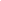 (Assinatura)